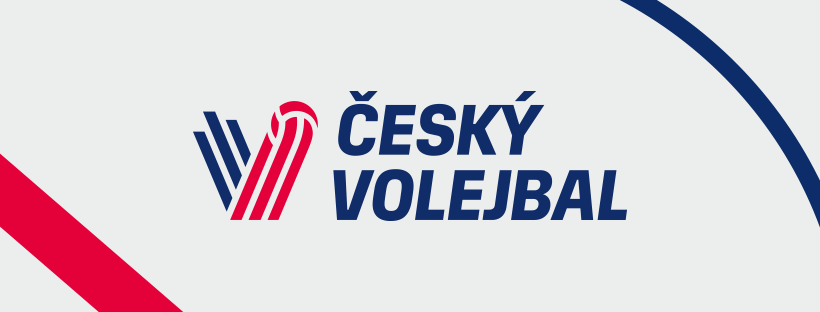 Nominace RD žen – VT Tábor (22. – 26. 5. 2023)Baumruková TiziananahrávačkaPelikánová KateřinanahrávačkaValková KateřinanahrávačkaBrancuská MonikauniverzálkaOrvošová GabrielauniverzálkaŽarnovická KlárauniverzálkaBlažková LucieblokařkaJedličková ElenblokařkaKoulisiani ElablokařkaPavlová SilvieblokařkaBukovská MagdalenasmečařkaKalhousová LuciesmečařkaMlejnková MichaelasmečařkaSmolková JosefinasmečařkaDigrinová DanielaliberoKolářová Lucielibero